ПРИКАЗ № 55-О« 27 » июня 2019 г.О внесении изменений в Приказ от 07.12.2018 №125-О«О порядке применения бюджетной классификации Российской Федерации в части, относящейся к бюджету муниципального образования «Город Майкоп»В соответствии с абзацем 5 пункта 4 статьи 21 Бюджетного кодекса Российской Федерации  п р и к а з ы в а ю:Внести изменения в приказ Финансового управления администрации муниципального образования «Город Майкоп» от 07.12.2018 №125-О «О порядке применения бюджетной классификации Российской Федерации в части, относящейся к бюджету муниципального образования «Город Майкоп»:В приложение № №1 «Перечень и коды целевых статей расходов бюджета, применяемых при формировании и исполнении бюджета муниципального образования «Город Майкоп»:Строку:изложить в следующей редакции:В приложение № 3 «Уникальные, направления расходов, увязанные с программными (непрограммными) целевыми статьями расходов бюджета»:После строки:добавить строки:2. Отделу финансово - правового, методологического и информационного обеспечения (Крамаренко И.В.) разместить настоящий приказ на официальном сайте Администрации МО «Город Майкоп» (http://www.maikop.ru).3. Контроль за исполнением настоящего приказа возложить на заместителя руководителя Ялину Л.В.4. Приказ «О внесении изменений в приказ от 07.12.2018 №125-О «О порядке применения бюджетной классификации Российской Федерации в части, относящейся к бюджету муниципального образования «Город Майкоп» вступает в силу со дня его подписания. Руководитель                          		                              В.Н. ОрловАдминистрация муниципального образования «Город Майкоп»Республики АдыгеяФИНАНСОВОЕ УПРАВЛЕНИЕ385000, г. Майкоп, ул. Краснооктябрьская, 21тел. 52-31-58,  e-mail: fdmra@maikop.ru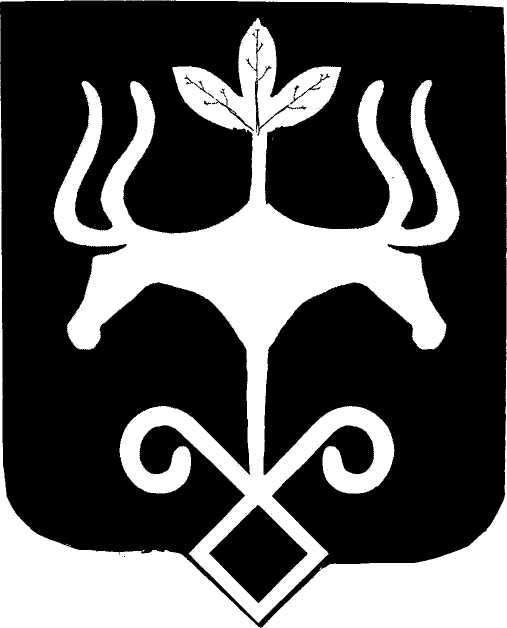 Адыгэ РеспубликэмМуниципальнэ образованиеу «Къалэу Мыекъуапэ» и АдминистрациеИФИНАНСОВЭ ИУПРАВЛЕНИЕ385000, къ. Мыекъуапэ,  ур. Краснооктябрьскэр, 21тел. 52-31-58,  e-mail: fdmra@maikop.ruОсновное мероприятие «Реализация мероприятий в области энергосбережения и повышения энергетической эффективности в системах коммунальной инфраструктуры» 12 0 03 00000По данной целевой статье отражаются расходы на реализацию основного мероприятия «Реализация мероприятий в области энергосбережения и повышения энергетической эффективности в системах коммунальной инфраструктуры»Основное мероприятие «Реализация мероприятий в области энергосбережения и повышения энергетической эффективности в системах коммунальной инфраструктуры» 12 0 04 00000По данной целевой статье отражаются расходы на реализацию основного мероприятия «Реализация мероприятий в области энергосбережения и повышения энергетической эффективности в системах коммунальной инфраструктуры»02320Расходы на эксплуатацию и техническое обслуживание системы уличного видеонаблюденияПо данному направлению расходов отражаются расходы в рамках основного мероприятия «Содержание комплекса АПК «Безопасный город» подпрограммы «Построение (развитие) аппаратно-программного комплекса «Безопасный город» на территории муниципального образования «Город Майкоп» на 2018-2021 годы» муниципальной программы «Защита населения и территорий от чрезвычайных ситуаций, обеспечение пожарной безопасности и безопасности людей на водных объектах на территории муниципального образования «Город Майкоп» на 2018 - 2021 годы» на эксплуатацию и техническое обслуживание системы уличного видеонаблюдения02330Модернизация сети уличного освещения на территории муниципального освещения «Город Майкоп»По данному направлению расходов отражаются расходы в рамках основного мероприятия «Реализация мероприятий в области энергосбережения и повышения энергетической эффективности в системах коммунальной инфраструктуры»  муниципальной программы «Энергосбережение и повышение энергетической эффективности в муниципальном образовании «Город Майкоп» на 2018-2021 годы» на модернизацию сети уличного освещения на территории муниципального освещения «Город Майкоп»02340Создание инженерной инфраструктуры (техническое присоединение инженерных сетей) по адресу: г. Майкоп, ст. Ханская, ул. Ленина, 36По данному направлению расходов отражаются расходы в рамках основного мероприятия «Развитие инфраструктуры системы  начального общего, основного общего, среднего общего образования» подпрограммы «Развитие системы начального общего, основного общего, среднего общего образования» муниципальной программы «Развитие системы образования муниципального образования «Город Майкоп» на 2018 - 2021 годы» на создание инженерной инфраструктуры (техническое присоединение инженерных сетей) по адресу: г. Майкоп, ст. Ханская, ул. Ленина, 36